A Variable Character Description (Challenge)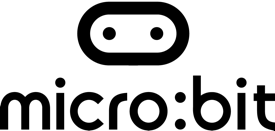 Set each variable in the table below to a value. The first three variables should be a value between 2 and 20. The second three variables should be a value between 20 and 501st Number2nd Number3rd Number4th Number5th Number6th NumberDraw your character hereDescribe your character here using the value of the variables above. Remember to write the name of the variable, not the value.